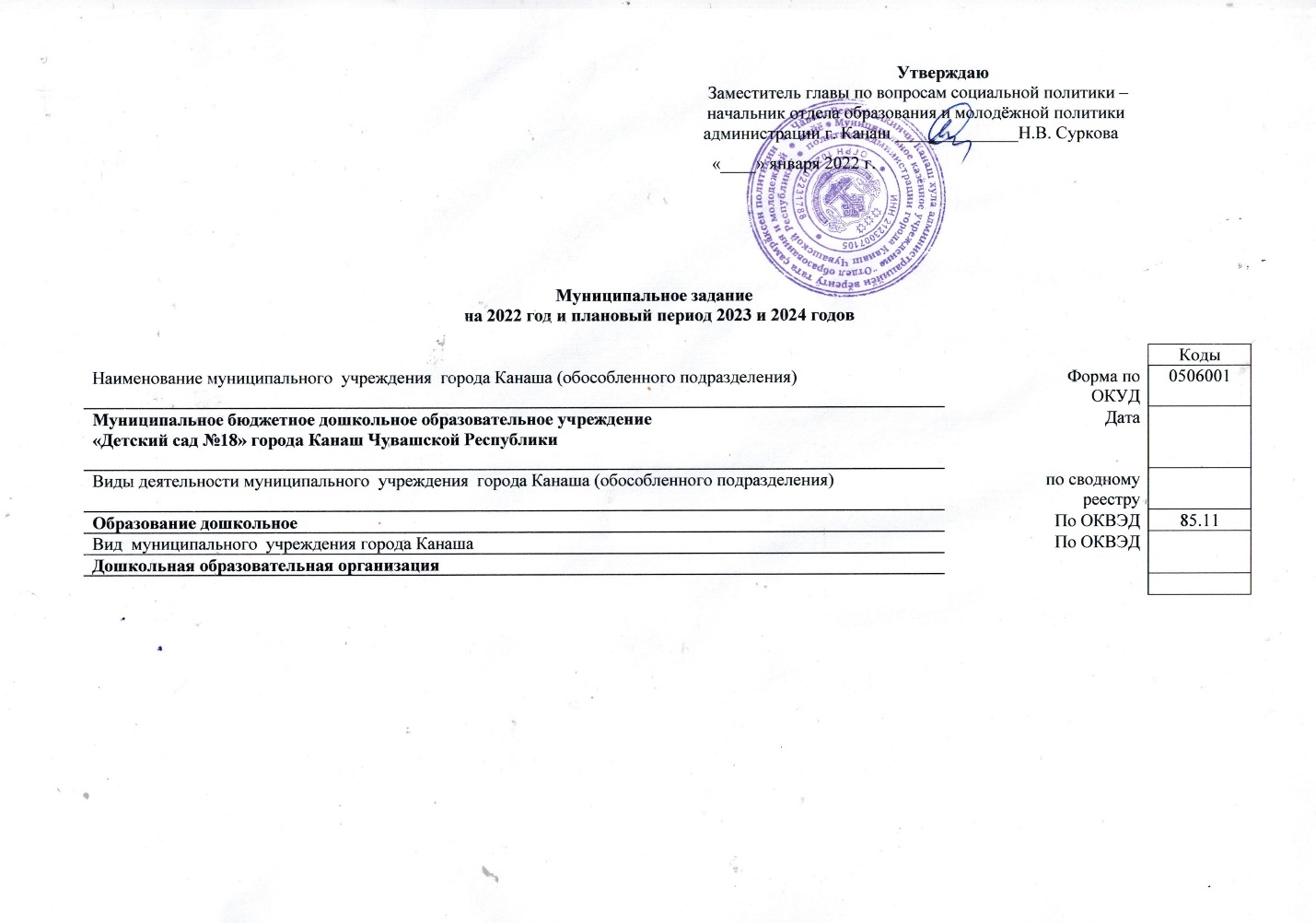 ЧАСТЬ 1. Сведения об оказываемых муниципальных услугахРАЗДЕЛ 1допустимые (возможные) отклонения от установленных показателей качества муниципальной услуги, в пределах которых муниципальное задание считается выполненным (процентов) – 1 %3.2.  Показатели характеризующие объем муниципальной услуги:допустимые (возможные) отклонения от установленных показателей объема муниципальной услуги, в пределах которых муниципальное задание считается выполненным (процентов) – 2 %4. Нормативные правовые акты, устанавливающие размер платы (цену, тариф) либо порядок ее (его) установления:5. Порядок оказания муниципальной услуги 5.1. Нормативные правовые акты, регулирующие порядок оказания  муниципальной услуги Федеральный закон от 29 декабря 2012 г. №273-ФЗ «Об образовании в Российской Федерации»;Закон Чувашской Республики от 30 июля 2013 г. №50 "Об образовании в Чувашской Республике";Приказ Министерства образования и науки РФ от 30 августа 2013 г. №1014 "Об утверждении Порядка организации и осуществления образовательной деятельности по основным общеобразовательным программам - образовательным программам дошкольного образования";Постановление Главного государственного санитарного врача РФ от 28 сентября 2020 года N 28 «Об утверждении санитарных правил СП 2.4.3648-20 «Санитарно-эпидемиологические требования к организациям воспитания и обучения, отдыха и оздоровления детей и молодежи».5.2. Порядок  информирования  потенциальных  потребителей  муниципальной услугиРАЗДЕЛ 2допустимые (возможные) отклонения от установленных показателей качества муниципальной услуги, в пределах которых муниципальное задание считается выполненным (процентов) – 1 %3.2.  Показатели характеризующие объем муниципальной услуги:допустимые (возможные) отклонения от установленных показателей объема муниципальной услуги, в пределах которых муниципальное задание считается выполненным (процентов) – 2 %4. Нормативные правовые акты, устанавливающие размер платы (цену, тариф) либо порядок ее (его) установления:5. Порядок оказания муниципальной услуги 5.1. Нормативные правовые акты, регулирующие порядок оказания  муниципальной услуги Федеральный закон от 29 декабря 2012 г. №273-ФЗ «Об образовании в Российской Федерации»;Закон Чувашской Республики от 30 июля 2013 г. №50 "Об образовании в Чувашской Республике";Приказ Министерства образования и науки РФ от 30 августа 2013 г. №1014 "Об утверждении Порядка организации и осуществления образовательной деятельности по основным общеобразовательным программам - образовательным программам дошкольного образования";Постановление Главного государственного санитарного врача РФ от 28 сентября 2020 года N 28 «Об утверждении санитарных правил СП 2.4.3648-20 «Санитарно-эпидемиологические требования к организациям воспитания и обучения, отдыха и оздоровления детей и молодежи».5.2. Порядок  информирования  потенциальных  потребителей  муниципальной услугиРАЗДЕЛ 3допустимые (возможные) отклонения от установленных показателей качества муниципальной услуги, в пределах которых муниципальное задание считается выполненным (процентов) – 1 %3.2.  Показатели характеризующие объем муниципальной услуги:допустимые (возможные) отклонения от установленных показателей объема муниципальной услуги, в пределах которых муниципальное задание считается выполненным (процентов) – 2 %4. Нормативные правовые акты, устанавливающие размер платы (цену, тариф) либо порядок ее (его) установления:5. Порядок оказания муниципальной услуги 5.1. Нормативные правовые акты, регулирующие порядок оказания  муниципальной услуги Федеральный закон от 29 декабря 2012 г. №273-ФЗ «Об образовании в Российской Федерации»;Закон Чувашской Республики от 30 июля 2013 г. №50 "Об образовании в Чувашской Республике";Приказ Министерства образования и науки РФ от 30 августа 2013 г. №1014 "Об утверждении Порядка организации и осуществления образовательной деятельности по основным общеобразовательным программам - образовательным программам дошкольного образования";Постановление Главного государственного санитарного врача РФ от 28 сентября 2020 года N 28 «Об утверждении санитарных правил СП 2.4.3648-20 «Санитарно-эпидемиологические требования к организациям воспитания и обучения, отдыха и оздоровления детей и молодежи».5.2. Порядок  информирования  потенциальных  потребителей  муниципальной услугиРАЗДЕЛ 4допустимые (возможные) отклонения от установленных показателей качества муниципальной услуги, в пределах которых муниципальное задание считается выполненным (процентов) – 1 %3.2.  Показатели характеризующие объем муниципальной услуги:допустимые (возможные) отклонения от установленных показателей объема муниципальной услуги, в пределах которых муниципальное задание считается выполненным (процентов) – 2 %4. Нормативные правовые акты, устанавливающие размер платы (цену, тариф) либо порядок ее (его) установления:5. Порядок оказания муниципальной услуги 5.1. Нормативные правовые акты, регулирующие порядок оказания  муниципальной услуги Федеральный закон от 29 декабря 2012 г. №273-ФЗ «Об образовании в Российской Федерации»;Закон Чувашской Республики от 30 июля 2013 г. №50 "Об образовании в Чувашской Республике";Приказ Министерства образования и науки РФ от 30 августа 2013 г. №1014 "Об утверждении Порядка организации и осуществления образовательной деятельности по основным общеобразовательным программам - образовательным программам дошкольного образования";Постановление Главного государственного санитарного врача РФ от 28 сентября 2020 года N 28 «Об утверждении санитарных правил СП 2.4.3648-20 «Санитарно-эпидемиологические требования к организациям воспитания и обучения, отдыха и оздоровления детей и молодежи».5.2. Порядок  информирования  потенциальных  потребителей  муниципальной услугиЧасть 2Прочие сведения о муниципальном задании1. Основания  для досрочного прекращения выполнения муниципального заданияРеорганизация муниципального бюджетного общеобразовательного учреждения, ликвидация муниципального бюджетного общеобразовательного учреждения, аннулирование лицензии на осуществление образовательной деятельности2. Иная информация, необходимая для выполнения (контроля за выполнением) муниципального задания _____________________________________________________________________________________________________________________________________________________3. Порядок контроля за исполнением муниципального задания4. Требования к отчетности о выполнении муниципального задания4.1. Форма отчета об исполнении муниципального заданияОТЧЕТ О ВЫПОЛНЕНИИМУНИЦИПАЛЬНОГО   ЗАДАНИЯ № _________на 20___ год и на плановый период 20___ и 20___ годовот «__» ____________ 20__ г.Часть 1. Сведения об оказываемых   муниципальных  услугах Раздел _____3. Сведения о фактическом достижении показателей, характеризующих объем и (или) качество муниципальной  услуги:3.1. Сведения о фактическом достижении показателей, характеризующих качество муниципальной  услуги:3.2. Сведения о фактическом достижении показателей, характеризующих объем муниципальной  услуги:«___» __________ 20__ г.1.Наименование муниципальной услуги: Реализация основных общеобразовательных программ дошкольного образования2. Категория потребителей муниципальной услуги:  Физические лица в возрасте до 8 лет 3. Показатели, характеризующие объем  и  (или) качество муниципальной услуги     3.1. Показатели, характеризующие качество муниципальной услуги:Уникальный номер по базовому(отраслевому)перечнюБВ24Уникальный номер реестровой записиПоказатель, характеризующий содержание муниципальной услуги Показатель, характеризующий содержание муниципальной услуги Показатель, характеризующий содержание муниципальной услуги Показатель, характеризующий условия (формы) оказания муниципальной услуги муниципальной услугиПоказатель, характеризующий условия (формы) оказания муниципальной услуги муниципальной услугиНаименованиепоказателяЕдиницаИзмерения по ОКЕИЕдиницаИзмерения по ОКЕИЗначения показателей качествамуниципальной услугиЗначения показателей качествамуниципальной услугиЗначения показателей качествамуниципальной услугиУникальный номер реестровой записиПоказатель, характеризующий содержание муниципальной услуги Показатель, характеризующий содержание муниципальной услуги Показатель, характеризующий содержание муниципальной услуги Показатель, характеризующий условия (формы) оказания муниципальной услуги муниципальной услугиПоказатель, характеризующий условия (формы) оказания муниципальной услуги муниципальной услугиНаименованиепоказателяЕдиницаИзмерения по ОКЕИЕдиницаИзмерения по ОКЕИ2022 год (очередной финансовый год)2023 год (1-ый год планового периода)2024 год (2-ый год планового периода)Уникальный номер реестровой записиПоказатель, характеризующий содержание муниципальной услуги Показатель, характеризующий содержание муниципальной услуги Показатель, характеризующий содержание муниципальной услуги Показатель, характеризующий условия (формы) оказания муниципальной услуги муниципальной услугиПоказатель, характеризующий условия (формы) оказания муниципальной услуги муниципальной услугиНаименованиепоказателянаименованиекод2022 год (очередной финансовый год)2023 год (1-ый год планового периода)2024 год (2-ый год планового периода)Уникальный номер реестровой записиНаименование показателяНаименование показателяНаименование показателяНаименование показателяНаименование показателяНаименованиепоказателянаименованиекод2022 год (очередной финансовый год)2023 год (1-ый год планового периода)2024 год (2-ый год планового периода)123456789101112801011О.99.0 БВ24ДН82000Не указаноНе указаноОт 3 лет до 8 летОчнаягруппа полного дняУкомплектованность педагогическими кадрами (включая совместителей)процент%100100100801011О.99.0 БВ24ДН82000Не указаноНе указаноОт 3 лет до 8 летОчнаягруппа полного дняПолнота реализации основной образовательной программы дошкольного образованияпроцент%100100100Уникальный номер реестровой записиПоказатель, характеризующий содержание муниципальной услуги Показатель, характеризующий содержание муниципальной услуги Показатель, характеризующий содержание муниципальной услуги Показатель, характеризующий условия (формы) оказания муниципальной услуги муниципальной услугиПоказатель, характеризующий условия (формы) оказания муниципальной услуги муниципальной услугиПоказатель объема муниципальной услугиЕдиницаизмерения по ОКЕИЕдиницаизмерения по ОКЕИЗначения показателя объема муниципальной услугиЗначения показателя объема муниципальной услугиЗначения показателя объема муниципальной услугиСреднегодовой размер платы (цена, тариф)Среднегодовой размер платы (цена, тариф)Среднегодовой размер платы (цена, тариф)Уникальный номер реестровой записиПоказатель, характеризующий содержание муниципальной услуги Показатель, характеризующий содержание муниципальной услуги Показатель, характеризующий содержание муниципальной услуги Показатель, характеризующий условия (формы) оказания муниципальной услуги муниципальной услугиПоказатель, характеризующий условия (формы) оказания муниципальной услуги муниципальной услугиПоказатель объема муниципальной услугиЕдиницаизмерения по ОКЕИЕдиницаизмерения по ОКЕИ2022 год (очередной финансовый год)2023 год (1-ый год планового периода)2024 год (2-ый год планового периода)2022 год (очередной финансовый год)2023 год (1-ый год планового периода)2024 год (2-ый год планового периода)Уникальный номер реестровой записиПоказатель, характеризующий содержание муниципальной услуги Показатель, характеризующий содержание муниципальной услуги Показатель, характеризующий содержание муниципальной услуги Показатель, характеризующий условия (формы) оказания муниципальной услуги муниципальной услугиПоказатель, характеризующий условия (формы) оказания муниципальной услуги муниципальной услугиПоказатель объема муниципальной услугинаименованиекод2022 год (очередной финансовый год)2023 год (1-ый год планового периода)2024 год (2-ый год планового периода)2022 год (очередной финансовый год)2023 год (1-ый год планового периода)2024 год (2-ый год планового периода)Уникальный номер реестровой записиНаименование показателяНаименование показателяНаименование показателяНаименование показателяНаименование показателяПоказатель объема муниципальной услугинаименованиекод2022 год (очередной финансовый год)2023 год (1-ый год планового периода)2024 год (2-ый год планового периода)2022 год (очередной финансовый год)2023 год (1-ый год планового периода)2024 год (2-ый год планового периода)123456789101112131415801011О.99.0 БВ24ДН82000Не указаноНе указаноОт 3 лет до 8 летОчнаягруппа полного дняЧисло обучающихсячеловек792909090бесплатнобесплатнобесплатноНормативный правовой актНормативный правовой актНормативный правовой актНормативный правовой актНормативный правовой актвидпринявший органдатаномернаименование12345Способ информированияСпособ информированияСостав размещаемой (доводимой) информацииЧастота обновления информации1.Средства массовой информации, определенные учредителемИнформация о деятельности учреждения, о достижениях учреждения, о проводимых мероприятиях  и об использовании закрепленного за ним имущества.По мере необходимости2.Интернет-сайт муниципального бюджетного дошкольного образовательного учрежденияВ соответствии со ст. 29 Федерального закона от 29 декабря 2012 г. №273-ФЗ «Об образовании в Российской Федерации»;п. 3.2 ст. 32 Федерального закона от 12 января . №7-ФЗ "О некоммерческих организациях".По мере изменения данных3.Информационные стенды муниципального бюджетного дошкольного образовательного учрежденияОбязательная информация:- полное наименование органа, предоставляющего муниципальную услугу;- почтовый адрес, адреса электронной почты и официального сайта, контактные телефоны, график работы, фамилии, имена, отчества и должности специалистов, осуществляющих прием и консультирование заинтересованных лиц;- процедуры предоставления муниципальной услуги в текстовом виде и в виде блок-схемы;- перечень документов, представляемых заявителями для получения муниципальной услуги;- образец Заявления на получение муниципальной услуги;- извлечения из законодательных и иных нормативных правовых актов, регулирующих деятельность по предоставлению муниципальной услуги;- перечень оснований для отказа в предоставлении муниципальной услуги.Ежегодно4.Проведение встреч с родительской и педагогической общественностьюТематика встреч определяется муниципальным бюджетным дошкольным образовательным учреждением самостоятельно.В сроки, определяемые руководителем муниципального бюджетного дошкольного образовательного учреждения1.Наименование муниципальной услуги: Реализация основных общеобразовательных программ дошкольного образования2. Категория потребителей муниципальной услуги:  Физические лица в возрасте до 8 лет 3. Показатели, характеризующие объем  и  (или) качество муниципальной услуги     3.1. Показатели, характеризующие качество муниципальной услуги:Уникальный номер по базовому(отраслевому)перечнюБВ24Уникальный номер реестровой записиПоказатель, характеризующий содержание муниципальной услуги Показатель, характеризующий содержание муниципальной услуги Показатель, характеризующий содержание муниципальной услуги Показатель, характеризующий условия (формы) оказания муниципальной услуги муниципальной услугиПоказатель, характеризующий условия (формы) оказания муниципальной услуги муниципальной услугиНаименованиепоказателяЕдиницаИзмерения по ОКЕИЕдиницаИзмерения по ОКЕИЗначения показателей качествамуниципальной услугиЗначения показателей качествамуниципальной услугиЗначения показателей качествамуниципальной услугиУникальный номер реестровой записиПоказатель, характеризующий содержание муниципальной услуги Показатель, характеризующий содержание муниципальной услуги Показатель, характеризующий содержание муниципальной услуги Показатель, характеризующий условия (формы) оказания муниципальной услуги муниципальной услугиПоказатель, характеризующий условия (формы) оказания муниципальной услуги муниципальной услугиНаименованиепоказателяЕдиницаИзмерения по ОКЕИЕдиницаИзмерения по ОКЕИ2022 год (очередной финансовый год)2023 год (1-ый год планового периода)2024 год (2-ый год планового периода)Уникальный номер реестровой записиПоказатель, характеризующий содержание муниципальной услуги Показатель, характеризующий содержание муниципальной услуги Показатель, характеризующий содержание муниципальной услуги Показатель, характеризующий условия (формы) оказания муниципальной услуги муниципальной услугиПоказатель, характеризующий условия (формы) оказания муниципальной услуги муниципальной услугиНаименованиепоказателянаименованиекод2022 год (очередной финансовый год)2023 год (1-ый год планового периода)2024 год (2-ый год планового периода)Уникальный номер реестровой записиНаименование показателяНаименование показателяНаименование показателяНаименование показателяНаименование показателяНаименованиепоказателянаименованиекод2022 год (очередной финансовый год)2023 год (1-ый год планового периода)2024 год (2-ый год планового периода)123456789101112801011О.99.0.БВ24ДМ62000Не указаноНе указаноОт 1 года до 3 летОчнаяГруппа полного дняУкомплектованность педагогическими кадрами (включая совместителей)процент%100100100801011О.99.0.БВ24ДМ62000Не указаноНе указаноОт 1 года до 3 летОчнаяГруппа полного дняПолнота реализации основной образовательной программы дошкольного образованияпроцент%100100100Уникальный номер реестровой записиПоказатель, характеризующий содержание муниципальной услуги Показатель, характеризующий содержание муниципальной услуги Показатель, характеризующий содержание муниципальной услуги Показатель, характеризующий условия (формы) оказания муниципальной услуги муниципальной услугиПоказатель, характеризующий условия (формы) оказания муниципальной услуги муниципальной услугиПоказатель объема муниципальной услугиЕдиницаизмерения по ОКЕИЕдиницаизмерения по ОКЕИЗначения показателя объема муниципальной услугиЗначения показателя объема муниципальной услугиЗначения показателя объема муниципальной услугиСреднегодовой размер платы (цена, тариф)Среднегодовой размер платы (цена, тариф)Среднегодовой размер платы (цена, тариф)Уникальный номер реестровой записиПоказатель, характеризующий содержание муниципальной услуги Показатель, характеризующий содержание муниципальной услуги Показатель, характеризующий содержание муниципальной услуги Показатель, характеризующий условия (формы) оказания муниципальной услуги муниципальной услугиПоказатель, характеризующий условия (формы) оказания муниципальной услуги муниципальной услугиПоказатель объема муниципальной услугиЕдиницаизмерения по ОКЕИЕдиницаизмерения по ОКЕИ2022 год (очередной финансовый год)2023 год (1-ый год планового периода)2024 год (2-ый год планового периода)2022 год (очередной финансовый год)2023 год (1-ый год планового периода)2024 год (2-ый год планового периода)Уникальный номер реестровой записиПоказатель, характеризующий содержание муниципальной услуги Показатель, характеризующий содержание муниципальной услуги Показатель, характеризующий содержание муниципальной услуги Показатель, характеризующий условия (формы) оказания муниципальной услуги муниципальной услугиПоказатель, характеризующий условия (формы) оказания муниципальной услуги муниципальной услугиПоказатель объема муниципальной услугинаименованиекод2022 год (очередной финансовый год)2023 год (1-ый год планового периода)2024 год (2-ый год планового периода)2022 год (очередной финансовый год)2023 год (1-ый год планового периода)2024 год (2-ый год планового периода)Уникальный номер реестровой записиНаименование показателяНаименование показателяНаименование показателяНаименование показателяНаименование показателяПоказатель объема муниципальной услугинаименованиекод2022 год (очередной финансовый год)2023 год (1-ый год планового периода)2024 год (2-ый год планового периода)2022 год (очередной финансовый год)2023 год (1-ый год планового периода)2024 год (2-ый год планового периода)123456789101112131415801011О.99.0.БВ24ДМ62000Не указаноНе указаноОт 1 года до 3 летОчнаяГруппа полного дняЧисло обучающихсячеловек792363636бесплатнобесплатнобесплатноНормативный правовой актНормативный правовой актНормативный правовой актНормативный правовой актНормативный правовой актвидпринявший органдатаномернаименование12345Способ информированияСпособ информированияСостав размещаемой (доводимой) информацииЧастота обновления информации1.Средства массовой информации, определенные учредителемИнформация о деятельности учреждения, о достижениях учреждения, о проводимых мероприятиях  и об использовании закрепленного за ним имущества.По мере необходимости2.Интернет-сайт муниципального бюджетного дошкольного образовательного учрежденияВ соответствии со ст. 29 Федерального закона от 29 декабря 2012 г. №273-ФЗ «Об образовании в Российской Федерации»;п. 3.2 ст. 32 Федерального закона от 12 января . №7-ФЗ "О некоммерческих организациях".По мере изменения данных3.Информационные стенды муниципального бюджетного дошкольного образовательного учрежденияОбязательная информация:- полное наименование органа, предоставляющего муниципальную услугу;- почтовый адрес, адреса электронной почты и официального сайта, контактные телефоны, график работы, фамилии, имена, отчества и должности специалистов, осуществляющих прием и консультирование заинтересованных лиц;- процедуры предоставления муниципальной услуги в текстовом виде и в виде блок-схемы;- перечень документов, представляемых заявителями для получения муниципальной услуги;- образец Заявления на получение муниципальной услуги;- извлечения из законодательных и иных нормативных правовых актов, регулирующих деятельность по предоставлению муниципальной услуги;- перечень оснований для отказа в предоставлении муниципальной услуги.Ежегодно4.Проведение встреч с родительской и педагогической общественностьюТематика встреч определяется муниципальным бюджетным дошкольным образовательным учреждением самостоятельно.В сроки, определяемые руководителем муниципального бюджетного дошкольного образовательного учреждения1.Наименование муниципальной услуги: Присмотр и уход2. Категория потребителей муниципальной услуги:  не указано 3. Показатели, характеризующие объем  и  (или) качество муниципальной услуги     3.1. Показатели, характеризующие качество муниципальной услуги:Уникальный номер по базовому(отраслевому)перечнюУникальный номер по базовому(отраслевому)перечнюБВ19Уникальный номер реестровой записиПоказатель, характеризующий содержание муниципальной услуги Показатель, характеризующий содержание муниципальной услуги Показатель, характеризующий содержание муниципальной услуги Показатель, характеризующий условия (формы) оказания муниципальной услуги муниципальной услугиПоказатель, характеризующий условия (формы) оказания муниципальной услуги муниципальной услугиНаименованиепоказателяЕдиницаИзмерения по ОКЕИЕдиницаИзмерения по ОКЕИЗначения показателей качествамуниципальной услугиЗначения показателей качествамуниципальной услугиЗначения показателей качествамуниципальной услугиУникальный номер реестровой записиПоказатель, характеризующий содержание муниципальной услуги Показатель, характеризующий содержание муниципальной услуги Показатель, характеризующий содержание муниципальной услуги Показатель, характеризующий условия (формы) оказания муниципальной услуги муниципальной услугиПоказатель, характеризующий условия (формы) оказания муниципальной услуги муниципальной услугиНаименованиепоказателяЕдиницаИзмерения по ОКЕИЕдиницаИзмерения по ОКЕИ2022 год (очередной финансовый год)2023 год (1-ый год планового периода)2024 год (2-ый год планового периода)Уникальный номер реестровой записиПоказатель, характеризующий содержание муниципальной услуги Показатель, характеризующий содержание муниципальной услуги Показатель, характеризующий содержание муниципальной услуги Показатель, характеризующий условия (формы) оказания муниципальной услуги муниципальной услугиПоказатель, характеризующий условия (формы) оказания муниципальной услуги муниципальной услугиНаименованиепоказателянаименованиекод2022 год (очередной финансовый год)2023 год (1-ый год планового периода)2024 год (2-ый год планового периода)Уникальный номер реестровой записиНаименование показателяНаименование показателяНаименование показателяНаименование показателяНаименование показателяНаименованиепоказателянаименованиекод2022 год (очередной финансовый год)2023 год (1-ый год планового периода)2024 год (2-ый год планового периода)123456789101112853211О.99.0 БВ19АА56000Не указаноФизические лица за исключением льготных категорийОт 3 лет до 8 летНе указаноГруппа полного дняДоля родителей (законных  представителей), удовлетворенных условиями и качеством предоставляемой образовательной услугипроцент%100100100Уникальный номер реестровой записиПоказатель, характеризующий содержание муниципальной услуги Показатель, характеризующий содержание муниципальной услуги Показатель, характеризующий содержание муниципальной услуги Показатель, характеризующий условия (формы) оказания муниципальной услуги муниципальной услугиПоказатель, характеризующий условия (формы) оказания муниципальной услуги муниципальной услугиПоказатель объема муниципальной услугиЕдиницаизмерения по ОКЕИЕдиницаизмерения по ОКЕИЗначения показателя объема муниципальной услугиЗначения показателя объема муниципальной услугиЗначения показателя объема муниципальной услугиСреднегодовой размер платы (цена, тариф)Среднегодовой размер платы (цена, тариф)Среднегодовой размер платы (цена, тариф)Уникальный номер реестровой записиПоказатель, характеризующий содержание муниципальной услуги Показатель, характеризующий содержание муниципальной услуги Показатель, характеризующий содержание муниципальной услуги Показатель, характеризующий условия (формы) оказания муниципальной услуги муниципальной услугиПоказатель, характеризующий условия (формы) оказания муниципальной услуги муниципальной услугиПоказатель объема муниципальной услугиЕдиницаизмерения по ОКЕИЕдиницаизмерения по ОКЕИ2022 год (очередной финансовый год)2023 год (1-ый год планового периода)2024 год (2-ый год планового периода)2022 год (очередной финансовый год)2023 год (1-ый год планового периода)2024 год (2-ый год планового периода)Уникальный номер реестровой записиПоказатель, характеризующий содержание муниципальной услуги Показатель, характеризующий содержание муниципальной услуги Показатель, характеризующий содержание муниципальной услуги Показатель, характеризующий условия (формы) оказания муниципальной услуги муниципальной услугиПоказатель, характеризующий условия (формы) оказания муниципальной услуги муниципальной услугиПоказатель объема муниципальной услугинаименованиекод2022 год (очередной финансовый год)2023 год (1-ый год планового периода)2024 год (2-ый год планового периода)2022 год (очередной финансовый год)2023 год (1-ый год планового периода)2024 год (2-ый год планового периода)Уникальный номер реестровой записиНаименование показателяНаименование показателяНаименование показателяНаименование показателяНаименование показателяПоказатель объема муниципальной услугинаименованиекод2022 год (очередной финансовый год)2023 год (1-ый год планового периода)2024 год (2-ый год планового периода)2022 год (очередной финансовый год)2023 год (1-ый год планового периода)2024 год (2-ый год планового периода)123456789101112131415853211О.99.0 БВ19АА56000Не указаноФизические лица за исключением льготных категорийОт 3 лет до 8 летНе указаноГруппа полного дняЧисло обучающихсячеловек79290909085 рублей85 рублей85  рублейНормативный правовой актНормативный правовой актНормативный правовой актНормативный правовой актНормативный правовой актвидпринявший органдатаномернаименование12345Постановление Администрация города Канаш Чувашской Республики28.08.20151021Об установлении платы, взимаемой с родителей (законных представителей) за присмотр и уход за детьми. осваивающими образовательные программы дошкольного образования в муниципальных образовательных учреждениях города Канаш Способ информированияСпособ информированияСостав размещаемой (доводимой) информацииЧастота обновления информации1.Средства массовой информации, определенные учредителемИнформация о деятельности учреждения, о достижениях учреждения, о проводимых мероприятиях  и об использовании закрепленного за ним имущества.По мере необходимости2.Интернет-сайт муниципального бюджетного дошкольного образовательного учрежденияВ соответствии со ст. 29 Федерального закона от 29 декабря 2012 г. №273-ФЗ «Об образовании в Российской Федерации»;п. 3.2 ст. 32 Федерального закона от 12 января . №7-ФЗ "О некоммерческих организациях".По мере изменения данных3.Информационные стенды муниципального бюджетного дошкольного образовательного учрежденияОбязательная информация:- полное наименование органа, предоставляющего муниципальную услугу;- почтовый адрес, адреса электронной почты и официального сайта, контактные телефоны, график работы, фамилии, имена, отчества и должности специалистов, осуществляющих прием и консультирование заинтересованных лиц;- процедуры предоставления муниципальной услуги в текстовом виде и в виде блок-схемы;- перечень документов, представляемых заявителями для получения муниципальной услуги;- образец Заявления на получение муниципальной услуги;- извлечения из законодательных и иных нормативных правовых актов, регулирующих деятельность по предоставлению муниципальной услуги;- перечень оснований для отказа в предоставлении муниципальной услуги.Ежегодно4.Проведение встреч с родительской и педагогической общественностьюТематика встреч определяется муниципальным бюджетным дошкольным образовательным учреждением самостоятельно.В сроки, определяемые руководителем муниципального бюджетного дошкольного образовательного учреждения1.Наименование муниципальной услуги: Присмотр и уход2. Категория потребителей муниципальной услуги:  не указано 3. Показатели, характеризующие объем  и  (или) качество муниципальной услуги     3.1. Показатели, характеризующие качество муниципальной услуги:Уникальный номер по базовому(отраслевому)перечнюУникальный номер по базовому(отраслевому)перечнюБВ19Уникальный номер реестровой записиПоказатель, характеризующий содержание муниципальной услуги Показатель, характеризующий содержание муниципальной услуги Показатель, характеризующий содержание муниципальной услуги Показатель, характеризующий условия (формы) оказания муниципальной услуги муниципальной услугиПоказатель, характеризующий условия (формы) оказания муниципальной услуги муниципальной услугиНаименованиепоказателяЕдиницаИзмерения по ОКЕИЕдиницаИзмерения по ОКЕИЗначения показателей качествамуниципальной услугиЗначения показателей качествамуниципальной услугиЗначения показателей качествамуниципальной услугиУникальный номер реестровой записиПоказатель, характеризующий содержание муниципальной услуги Показатель, характеризующий содержание муниципальной услуги Показатель, характеризующий содержание муниципальной услуги Показатель, характеризующий условия (формы) оказания муниципальной услуги муниципальной услугиПоказатель, характеризующий условия (формы) оказания муниципальной услуги муниципальной услугиНаименованиепоказателяЕдиницаИзмерения по ОКЕИЕдиницаИзмерения по ОКЕИ2022 год (очередной финансовый год)2023 год (1-ый год планового периода)2024 год (2-ый год планового периода)Уникальный номер реестровой записиПоказатель, характеризующий содержание муниципальной услуги Показатель, характеризующий содержание муниципальной услуги Показатель, характеризующий содержание муниципальной услуги Показатель, характеризующий условия (формы) оказания муниципальной услуги муниципальной услугиПоказатель, характеризующий условия (формы) оказания муниципальной услуги муниципальной услугиНаименованиепоказателянаименованиекод2022 год (очередной финансовый год)2023 год (1-ый год планового периода)2024 год (2-ый год планового периода)Уникальный номер реестровой записиНаименование показателяНаименование показателяНаименование показателяНаименование показателяНаименование показателяНаименованиепоказателянаименованиекод2022 год (очередной финансовый год)2023 год (1-ый год планового периода)2024 год (2-ый год планового периода)123456789101112853211О.99.0 БВ19АА50000Не указаноФизические лица за исключением льготных категорийОт 1 года до 3 летНе указаноГруппа полного дняДоля родителей (законных  представителей), удовлетворенных условиями и качеством предоставляемой образовательной услугипроцент%100100100Уникальный номер реестровой записиПоказатель, характеризующий содержание муниципальной услуги Показатель, характеризующий содержание муниципальной услуги Показатель, характеризующий содержание муниципальной услуги Показатель, характеризующий условия (формы) оказания муниципальной услуги муниципальной услугиПоказатель, характеризующий условия (формы) оказания муниципальной услуги муниципальной услугиПоказатель объема муниципальной услугиЕдиницаизмерения по ОКЕИЕдиницаизмерения по ОКЕИЗначения показателя объема муниципальной услугиЗначения показателя объема муниципальной услугиЗначения показателя объема муниципальной услугиСреднегодовой размер платы (цена, тариф)Среднегодовой размер платы (цена, тариф)Среднегодовой размер платы (цена, тариф)Уникальный номер реестровой записиПоказатель, характеризующий содержание муниципальной услуги Показатель, характеризующий содержание муниципальной услуги Показатель, характеризующий содержание муниципальной услуги Показатель, характеризующий условия (формы) оказания муниципальной услуги муниципальной услугиПоказатель, характеризующий условия (формы) оказания муниципальной услуги муниципальной услугиПоказатель объема муниципальной услугиЕдиницаизмерения по ОКЕИЕдиницаизмерения по ОКЕИ2022 год (очередной финансовый год)2023 год (1-ый год планового периода)2024 год (2-ый год планового периода)2022 год (очередной финансовый год)2023 год (1-ый год планового периода)2024 год (2-ый год планового периода)Уникальный номер реестровой записиПоказатель, характеризующий содержание муниципальной услуги Показатель, характеризующий содержание муниципальной услуги Показатель, характеризующий содержание муниципальной услуги Показатель, характеризующий условия (формы) оказания муниципальной услуги муниципальной услугиПоказатель, характеризующий условия (формы) оказания муниципальной услуги муниципальной услугиПоказатель объема муниципальной услугинаименованиекод2022 год (очередной финансовый год)2023 год (1-ый год планового периода)2024 год (2-ый год планового периода)2022 год (очередной финансовый год)2023 год (1-ый год планового периода)2024 год (2-ый год планового периода)Уникальный номер реестровой записиНаименование показателяНаименование показателяНаименование показателяНаименование показателяНаименование показателяПоказатель объема муниципальной услугинаименованиекод2022 год (очередной финансовый год)2023 год (1-ый год планового периода)2024 год (2-ый год планового периода)2022 год (очередной финансовый год)2023 год (1-ый год планового периода)2024 год (2-ый год планового периода)123456789101112131415853211О.99.0 БВ19АА50000Не указаноФизические лица за исключением льготных категорийОт 1 года до 3 летНе указаноГруппа полного дняЧисло обучающихсячеловек79236363685 рублей85 рублей85  рублейНормативный правовой актНормативный правовой актНормативный правовой актНормативный правовой актНормативный правовой актвидпринявший органдатаномернаименование12345Постановление Администрация города Канаш Чувашской Республики28.08.20151021Об установлении платы, взимаемой с родителей (законных представителей) за присмотр и уход за детьми. осваивающими образовательные программы дошкольного образования в муниципальных образовательных учреждениях города Канаш Способ информированияСпособ информированияСостав размещаемой (доводимой) информацииЧастота обновления информации1.Средства массовой информации, определенные учредителемИнформация о деятельности учреждения, о достижениях учреждения, о проводимых мероприятиях  и об использовании закрепленного за ним имущества.По мере необходимости2.Интернет-сайт муниципального бюджетного дошкольного образовательного учрежденияВ соответствии со ст. 29 Федерального закона от 29 декабря 2012 г. №273-ФЗ «Об образовании в Российской Федерации»;п. 3.2 ст. 32 Федерального закона от 12 января . №7-ФЗ "О некоммерческих организациях".По мере изменения данных3.Информационные стенды муниципального бюджетного дошкольного образовательного учрежденияОбязательная информация:- полное наименование органа, предоставляющего муниципальную услугу;- почтовый адрес, адреса электронной почты и официального сайта, контактные телефоны, график работы, фамилии, имена, отчества и должности специалистов, осуществляющих прием и консультирование заинтересованных лиц;- процедуры предоставления муниципальной услуги в текстовом виде и в виде блок-схемы;- перечень документов, представляемых заявителями для получения муниципальной услуги;- образец Заявления на получение муниципальной услуги;- извлечения из законодательных и иных нормативных правовых актов, регулирующих деятельность по предоставлению муниципальной услуги;- перечень оснований для отказа в предоставлении муниципальной услуги.Ежегодно4.Проведение встреч с родительской и педагогической общественностьюТематика встреч определяется муниципальным бюджетным дошкольным образовательным учреждением самостоятельно.В сроки, определяемые руководителем муниципального бюджетного дошкольного образовательного учрежденияФормы контроляПериодичностьОрганы местного самоуправления города Канаш осуществляющие контроль за оказанием муниципальной услуги Последующий контроль в форме выездной проверкиВ соответствии с Планом проведения  проверок.По мере необходимости (в случае поступления обращений физических или юридических лиц с жалобами на нарушение их прав и законных интересов, а также для проверки исполнения предписаний об устранении выявленных нарушений). Муниципальное казенное учреждение «Отдел образования и молодежной политики администрации города Канаш Чувашской Республики»Последующий контроль в форме камеральной проверки отчетностиПо мере поступления отчетности о выполнении муниципального задания.Муниципальное казенное учреждение «Отдел образования и молодежной политики администрации города Канаш Чувашской Республики»КодыНаименование муниципального  учреждения города Канаша  (обособленного подразделения)Форма поОКУДДатаВиды деятельности муниципального  учреждения города Канаша(обособленного подразделения)по сводному рееструПо ОКВЭДПо ОКВЭДВид  муниципального учреждения города КанашаПо ОКВЭД(указывается вид муниципального  учреждения города  из базового (отраслевого) перечня)Периодичность(указывается в соответствии с периодичностью представления отчета о выполнении муниципального  задания, установленной в муниципальном  задании)1. Наименование муниципальной  услугиУникальный 
номер по 
базовому (отраслевому) перечнюУникальный 
номер по 
базовому (отраслевому) перечнюУникальный 
номер по 
базовому (отраслевому) перечню2. Категории потребителей муниципальной  услугиУникальный 
номер по 
базовому (отраслевому) перечнюУникальный 
номер по 
базовому (отраслевому) перечнюУникальный номер реестровой записиПоказатель, характеризующий содержание муниципальной  услугиПоказатель, характеризующий содержание муниципальной  услугиПоказатель, характеризующий содержание муниципальной  услугиПоказатель, характеризующий условия (формы) оказания муниципальной услугиПоказатель, характеризующий условия (формы) оказания муниципальной услугиПоказатель качества  муниципальной  услугиПоказатель качества  муниципальной  услугиПоказатель качества  муниципальной  услугиПоказатель качества  муниципальной  услугиПоказатель качества  муниципальной  услугиПоказатель качества  муниципальной  услугиПоказатель качества  муниципальной  услугиПоказатель качества  муниципальной  услугиУникальный номер реестровой записиПоказатель, характеризующий содержание муниципальной  услугиПоказатель, характеризующий содержание муниципальной  услугиПоказатель, характеризующий содержание муниципальной  услугиПоказатель, характеризующий условия (формы) оказания муниципальной услугиПоказатель, характеризующий условия (формы) оказания муниципальной услугинаименование показателяединица измерения по ОКЕИединица измерения по ОКЕИутверждено в муниципальном задании на годисполнено на отчетную датудопустимое (возможное) отклонениеотклонение, превышающее допустимое (возможное) значениепричина отклоненияУникальный номер реестровой записи_______(наименование показателя)_______(наименование показателя)_______(наименование показателя)_______(наименование показателя)_______(наименование показателя)наименование показателянаименованиекодутверждено в муниципальном задании на годисполнено на отчетную датудопустимое (возможное) отклонениеотклонение, превышающее допустимое (возможное) значениепричина отклонения1234567891011121314Уникальный номер реестровой записиПоказатель, характеризующий содержание муниципальной  услугиПоказатель, характеризующий содержание муниципальной  услугиПоказатель, характеризующий содержание муниципальной  услугиПоказатель, характеризующий условия (формы) оказания муниципальной услугиПоказатель, характеризующий условия (формы) оказания муниципальной услугиПоказатель объема  муниципальной услугиПоказатель объема  муниципальной услугиПоказатель объема  муниципальной услугиПоказатель объема  муниципальной услугиПоказатель объема  муниципальной услугиПоказатель объема  муниципальной услугиПоказатель объема  муниципальной услугиПоказатель объема  муниципальной услугиСредний размер платы (цена, тариф)Уникальный номер реестровой записиПоказатель, характеризующий содержание муниципальной  услугиПоказатель, характеризующий содержание муниципальной  услугиПоказатель, характеризующий содержание муниципальной  услугиПоказатель, характеризующий условия (формы) оказания муниципальной услугиПоказатель, характеризующий условия (формы) оказания муниципальной услугинаименование показателяединица измерения по ОКЕИединица измерения по ОКЕИутверждено вмуниципальном задании на годисполнено на отчетную датудопустимое (возможное) отклонениеотклонение, превышающее допустимое (возможное) значениепричина отклоненияСредний размер платы (цена, тариф)Уникальный номер реестровой записи_______(наименование показателя)_______(наименование показателя)_______(наименование показателя)_______(наименование показателя)_______(наименование показателя)наименование показателянаименованиекодутверждено вмуниципальном задании на годисполнено на отчетную датудопустимое (возможное) отклонениеотклонение, превышающее допустимое (возможное) значениепричина отклоненияСредний размер платы (цена, тариф)123456789101112131415Руководитель (уполномоченное лицо)(должность) (подпись)(расшифровка подписи)